Mélyen tisztelt nagyságos gróf Uram!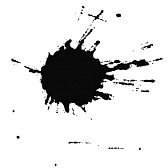 Nem kevés felháborodással olvastam, hogy naplójában ekképp illette hazánk egyik kiemelkedő drámáját:,,Megfoghatatlan, hogy a kormány megengedi ily’ esztelenség előadását. Rossz, veszedelmes tendencia.”  Mai olvasók és a nézők szemével ez egy felettébb meggondolatlan kijelentés volt az Ön részéről. E dráma nem csak irodalmi tekintetben kiemelkedő mű, hanem szellemi és erkölcsi értelemben is hatalmas értéket jelent a magyarok számára. A mű a magyar irodalom egyik legmegosztóbb alkotása; ezt jelzi, hogy megítélése a mai napig vitatott. A tekintélyes gróf Úr mellett, maga Vörösmarty Mihály, elismert költőnk is becsmérlően vélekedett a darabról. Ezt nem feltétlenül tartom helyénvalónak, hisz ez a dráma jelentős szerepet töltött be a ’48-as ifjak forradalmi lelkesedésében. S itt tán felmerülhet a kérdés: miért nem engedélyezte a cenzúra a mű eredeti formában való megjelenését? A Bánk bán az 1200-as évek valós történelmi hátterével vázolja fel gróf Urunk idején zajló Habsburg elnyomást. Katona tragédiájában mesterien ötvözi a 13. századi históriás énekeket, Bonfini krónikáját, különböző német nyelvű drámákat és regényeket, emellett az egyik fő alapja a műnek Kisfaludy Károly azonos című műve. Szerencsére- Önnel ellentétben- az utókor felfedezte eme remekmű érdemét, s jelentőségét. Ennek bizonyítására ajánlanám figyelmébe a számos filmváltozatot, színházi darabot, illetve Erkel Ferenc operáját. Tán a méltóságos Úr nem is gondolta volna, hogy a 200 évvel ezelőtt keletkezett mű ma is aktuális értékekkel bír, így kérem kritikáját gondolja és fogalmazza át.Szívélyes üdvözlettel:  Az udvarhölgyekBarcs,2017.03.19. József és Bánk napja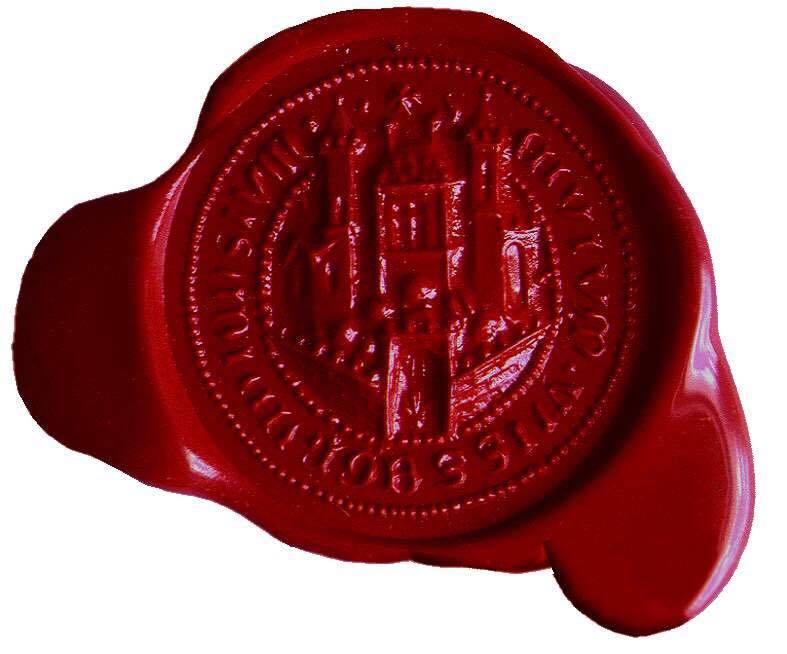 